CURRICULUM VITAE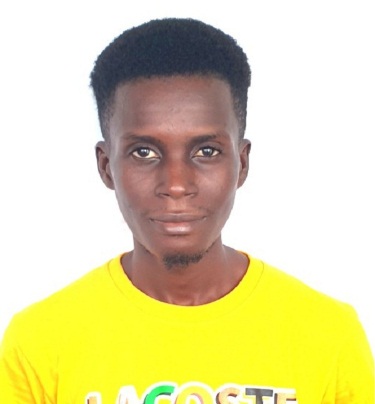 MOHAMED AFLFRED FODAY MANSARAY        Address: 163 Hanga Road Jui Talaban – FreetownContact: +23208 185 170/+23232 381 774  Email: mansaraymohamedaf@gmail.comPERSONAL INFORMATION   DATE OF BIRTH:      	  	  	8th August, 1995  PLACE OF BIRTH:     	  	  	Jui OSD Barracks Freetown  NATIONALITY:   	  	  	  	 Sierra Leonean   MARITAL STATUS:   	  	  	 Married    SEX:      	  	  	  	  	Male   RELIGION:      	  	  	  	Christian   HOBBY:   	  	  	  	  	Reading and Listing to News   EDUCATIONAL BACKGROUND WORKING EXPRENCE  CAREER OBJECTIVE A self-motivated and dedicated man looking forward to serve humanity and acquire experience, exposure and personal growth and having the ability to influence social change and development in my place of work and serving my community. An enthusiastic and well organized individual, possess good administrative skills with a sound knowledge on Microsoft Office. Work as part time or full time of a team, able to cope with a varied workload under pressure. Ability to prioritize and organized worked. Able to motivate and support staff to meet the client’s need and dedicated to maintaining high quality assurance standards. I am committed, friendly and hardworking person with a passion for providing excellent services at all times. I am articulate person who relishes challenges and working under pressure with little supervision. My greatest strengths are my typing skills, Data entry, researches, communication, writing skills and communicationI am talented, ambitious and hardworking individual with broad skills and experience in Software, Word, Power Point and Excel in Computer and also leading projects. PERSONAL SKILLSTeam work Very strong interpersonal skills with ability to gain trust and respect others.Being sensitive to others people’s needs and feelings, and enjoying to build and bonding of terms.Ability to work under pressure and tension with minimal supervision.   Good oral communication.Moderate level of presentation. Planning, organizing, implementing and training techniquesAbility to work in a multi-cultural environment, honest hardworking   Very punctual and time conscious   Ability to take own initiative  A motivated and ambitions individual always ready to learn and who can maintain a professional experience at all time   An individual who can maintain confidentiality and discretion, have a capacity to withstand pressure and an ability to go extra miles when the need arise.  SKILLS-    Confident outlook.					- Typing skills - MS word  -  Punctual and well presented 				- Data Entry Good to work individual or team 			- Attention to detailsOpen minded and non – judgmental 			- Problem solving  Enjoying a competitive environment 			- Can Ride (Moto Biek)Flexible, open to idea and willing to learn 		    - Ensure high levels of customer satisfactionREFEREESMR. IBUKUN A. AYODELE White Dove Computers General Manager & CEO49 Waterloo Highway, Jui.Contact: +23276-552-245Email: whitedovecomputers01@gmail.com REV. RAYMOND AMARAVicarSt. Thomas Church, Grafton Anglican Diocese of FreetownPart Time Lecturer (College of Theology & Management and Church Training Centre, Wesley Street Freetown)Contact: +23277-472-592/ +23275-331-476Email: amararaymond17@gmail.com YEAR  INSTITUTION  QUALIFICATION  2015 Allawalie Computer Training School  Certificate in Microsoft Application Package   2015 Future learn online studies, Ireland  Diploma in Humanitarian Aid 2017 Murialdo Certificate in Informatics and Computer Basic 2018 Blue Crest College  High National Diploma Computer Science 2019  Alison online studies  Certificate in Coronavirus what you need to know  2020 Future learn online studies  Data Base Management System (Awaiting) 2012 Baptist Senior Secondary School  West Africa Senior School Certificate Examination (WASSCE) 2015 War Wounded Academy Senior Secondary School  West Africa Senior School Certificate Examination (WASSCE) 2009 Huntingdon Junior Secondary School  Basic Education Certificate Examination (BECE) YEAR  INSTITUTION  POSITION  2012  National Electoral Commission (NEC)  Pooling Staff  (PS)  2015  Steeping Stone (NGO) Office Assistant   Dec 2017 National Electoral Commission (NEC) Local  Headman Election   Ballot Box Controller (BBC)    2018 Alhaji Bah internet Cafe  Data Clerk  2020 Omega Venture Computer Training School  Data Entering Clerk  2021 White Dove Computers  Typist  